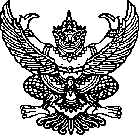 ประกาศองค์การบริหารส่วนตำบลจอมบึงเรื่อง  งบประมาณรายจ่ายประจำปีงบประมาณ   ๒๕๖๒องค์การบริหารส่วนตำบลจอมบึง  อำเภอจอมบึง  จังหวัดราชบุรี-------------------------------------	ตามที่องค์การบริหารส่วนตำบลจอมบึง  อำเภอจอมบึง จังหวัดราชบุรี  ได้จัดทำข้อบัญญัติงบประมาณรายจ่ายประจำปี   ๒๕๖๒ องค์การบริหารส่วนตำบลจอมบึง  อำเภอจอมบึง จังหวัดราชบุรี และนายอำเภอจอมบึง  ได้ลงนามในข้อบัญญัติดังกล่าว ตั้งแต่วันที่  ๒๙  สิงหาคม  ๒๕๖๑  แล้วนั้น	เพื่อปฏิบัติตามระเบียบกระทรวงมหาดไทยว่าด้วยวิธีการงบประมาณขององค์กรปกครองส่วนท้องถิ่น พ.ศ. ๒๕๔๑  ข้อ ๓๙  จึงประกาศให้ทราบว่าตามข้อบัญญัติงบประมาณรายจ่ายประจำปีงบประมาณ ๒๕๖๑ องค์การบริหารส่วนตำบลจอมบึง  ได้ตั้งงบประมาณเพื่อดำเนินการตามอำนาจหน้าที่  โดยมีรายละเอียดดังนี้	รายรับ	๑  หมวดเงินรายได้ที่ได้รับการจัดสรรและอบต. จัดเก็บเอง	จำนวน     ๒๘,๐๐๐,๐๐๐    บาท		๒  หมวดเงินอุดหนุน					จำนวน     23,๐๐๐,๐๐๐    บาท	รายจ่าย	ก ด้านบริหารทั่วไป	๑ แผนงานบริหารงานทั่วไป				ยอดรวม    14,433,100    บาท	๒ แผนงานการรักษาความสงบภายใน                       	ยอดรวม	         ๑75,00๐    บาท	ข ด้านบริการชุมชนและสังคม	๑ แผนงานการศึกษา					ยอดรวม	      6,179,580     บาท   	๒ แผนงานสาธารณสุข					ยอดรวม	         380,000     บาท   	๓ แผนงานสังคมสงเคราะห์				ยอดรวม	         ๒40,000     บาท   	๔ แผนงานเคหะและชุมชน				ยอดรวม	      9,926,90๐     บาท   	๕ แผนงานสร้างความเข้มแข็งของชุมชน			ยอดรวม	         540,000     บาท   	๖ แผนงานการศาสนา วัฒนธรรมและนันทนาการ		ยอดรวม	         ๑00,000     บาท	ค ด้านการเศรษฐกิจ   	๑ แผนงานอุตสาหกรรมและการโยธา			ยอดรวม	      2,217,884     บาท   	๒ แผนงานการเกษตร					ยอดรวม           10,000     บาท   	๓ แผนงานการพาณิชย์					ยอดรวม	                ๐         บาทง ด้านการดำเนินงานอื่นๆ	   	๑ แผนงานงบกลาง					ยอดรวม     16,797,536    บาท  			งบประมาณรายจ่ายทั้งสิ้น	 	            จำนวน	     ๕๔,๕00,000    บาท-๒-		จึงประกาศให้ทราบโดยทั่วกัน			ประกาศ  ณ  วันที่  ๓๑  สิงหาคม  พ.ศ.  ๒๕๖๑						(นายชาญชัย	ใช่รุ่งเรือง)					    นายกองค์การบริหารส่วนตำบลจอมบึงที่   ๒๑ / ๒๕๕๙                                    ที่ทำการสภาองค์การบริหารส่วนตำบลจอมบึง                                                                                                                                         ถนนราชบุรี – สวนผึ้ง   รบ   ๗๐๑๕๐                            ๓๑    สิงหาคม   ๒๕๖๑เรื่อง  ขอส่งร่างข้อบัญญัติองค์การบริหารส่วนตำบล เรื่อง งบประมาณรายจ่ายประจำปีงบประมาณ  ๒๕๖๒เรียน   นายอำเภอจอมบึงสิ่งที่ส่งมาด้วย  ๑. สำเนาร่างข้อบัญญัติองค์การบริหารส่วนตำบลฯ				จำนวน  ๑  เล่ม	        ๒.  สำเนารายงานการประชุมสภาองค์การบริหารส่วนตำบลจอมบึง	    	จำนวน  ๒  ชุด		ตามที่ผู้บริหารองค์การบริหารส่วนตำบลจอมบึง อำเภอจอมบึง จังหวัดราชบุรี ได้เสนอร่างข้อบัญญัติองค์การบริหารส่วนตำบล เรื่อง งบประมาณรายจ่ายประจำปีงบประมาณ  ๒๕๖๒ ต่อสภาองค์การบริหารส่วนตำบลจอมบึง และมีมติเห็นชอบร่างข้อบัญญัติองค์การบริหารส่วนตำบล เรื่อง งบประมาณรายจ่ายประจำปีงบประมาณ  ๒๕๖๒ ในการประชุมสภาองค์การบริหารส่วนตำบลจอมบึง สมัยสามัญ สมัยที่ ๓ ประจำปี  ๒๕๖๑  ครั้งที่ ๑  เมื่อวันพฤหัสบดีที่ ๑๑  สิงหาคม ๒๕๖๑  และสมัยสามัญ สมัยที่ ๓  ประจำปี  ๒๕๖๑ ครั้งที่ ๒  เมื่อวันจันทร์ที่  ๑๕  สิงหาคม  ๒๕๖๑  นั้น		เพื่อให้เป็นไปตามพระราชบัญญัติสภาตำบลและองค์การบริหารส่วนตำบล พ.ศ. ๒๕๓๗ (และแก้ไขเพิ่มเติมถึง ฉบับที่ ๖ พ.ศ. ๒๕๕๒) จึงขอส่งร่างข้อบัญญัติองค์การบริหารส่วนตำบล เรื่อง  งบประมาณรายจ่ายประจำปีงบประมาณ  ๒๕๖๒ เพื่อลงนามอนุมัติต่อไป		จึงเรียนมาเพื่อโปรดพิจารณาเสนอลงนามอนุมัติ                           				ขอแสดงความนับถือ		     			       (นายอภิชิต    ศรัทธาผล)		                          ประธานสภาองค์การบริหารส่วนตำบลจอมบึงงานกิจการสภา									        โทร.  ๐-๓๒๒๖-๑๘๓๐   			         		วิสัยทัศน์องค์การบริหารส่วนตำบลจอมบึง   :  สร้างสภาพชุมชนเพื่อชีวิต เสริมแนวคิดสุขภาวะ แหล่งอารยะวัฒนธรรม ศูนย์นำเศรษฐกิจพอเพียงที่ รบ ๗๓๖๐๑/                                         ที่ทำการองค์การบริหารส่วนตำบลจอมบึง                                                                                                                                              ถนนราชบุรี – สวนผึ้ง   รบ   ๗๐๑๕๐                          ๓๑   สิงหาคม   ๒๕๖๑เรื่อง   ขอส่งสำเนาข้อบัญญัติองค์การบริหารส่วนตำบล เรื่อง งบประมาณรายจ่ายประจำปีงบประมาณ  ๒๕๖๒เรียน   นายอำเภอจอมบึงอ้างถึง  หนังสืออำเภอจอมบึงที่ รบ ๐๐๒๓.๗/๒๑๗๒  ลงวันที่  ๒๙  สิงหาคม  ๒๕๖๑สิ่งที่ส่งมาด้วย  ๑. สำเนาข้อบัญญัติองค์การบริหารส่วนตำบลฯ				จำนวน  ๑  เล่ม	        ๒.  สำเนาประกาศองค์การบริหารส่วนตำบลจอมบึง	    			จำนวน  ๑  ฉบับ		ตามหนังสือที่อ้างถึงองค์การบริหารส่วนตำบลจอมบึง อำเภอจอมบึง จังหวัดราชบุรี ได้พิจารณาลงนามอนุมัติข้อบัญญัติองค์การบริหารส่วนตำบล เรื่อง งบประมาณรายจ่ายประจำปีงบประมาณ ๒๕๖๒ และได้ส่งร่างข้อบัญญัติองค์การบริหารส่วนตำบล  เรื่อง  งบประมาณรายจ่ายประจำปีงบประมาณ  ๒๕๖๒  ดังกล่าว มาเพื่อให้นายกองค์การบริหารส่วนตำบลจอมบึง ประกาศใช้เป็นข้อบัญญัติฯ ต่อไป ทั้งนี้ให้ส่งสำเนาข้อบัญญัติฯ ให้อำเภอทราบต่อไป		เพื่อปฏิบัติตามระเบียบกระทรวงมหาดไทย  ว่าด้วยวิธีการงบประมาณขององค์กรปกครองส่วนท้องถิ่น พ.ศ. ๒๕๔๑ หมวด ๖ การรายงานข้อ ๓๙ ให้องค์กรปกครองส่วนท้องถิ่น จัดส่งสำเนาข้อบัญญัติงบประมาณรายจ่ายประจำปีที่ได้รับอนุมัติให้ประกาศใช้แล้วไปยังผู้ว่าราชการจังหวัด  สำหรับองค์การบริหารส่วนตำบลให้ส่งนายอำเภอหรือปลัดอำเภอผู้เป็นหัวหน้าประจำกิ่งอำเภอเพื่อทราบภายในระยะเวลาไม่เกินสิบห้าวัน  นับแต่วันสิ้นสุดการประกาศโดยเปิดเผยเพื่อให้ประชาชนทราบ ณ  ที่ทำการองค์กรปกครองส่วนท้องถิ่น  รายละเอียดปรากฏตามสิ่งที่ส่งมาพร้อมนี้		จึงเรียนมาเพื่อโปรดทราบ                          				  ขอแสดงความนับถือ		     			         (นายชาญชัย   ใช่รุ่งเรือง)		                                 นายกองค์การบริหารส่วนตำบลจอมบึงสำนักปลัด.งานวิเคราะห์นโยบายและแผน									        โทร.  ๐-๓๒๒๖-๑๘๓๐   		วิสัยทัศน์องค์การบริหารส่วนตำบลจอมบึง   :  สร้างสภาพชุมชนเพื่อชีวิต เสริมแนวคิดสุขภาวะ แหล่งอารยะวัฒนธรรม ศูนย์นำเศรษฐกิจพอเพียงที่ รบ ๗๓๖๐๑/                                         ที่ทำการองค์การบริหารส่วนตำบลจอมบึง                                                                                                                                              ถนนราชบุรี – สวนผึ้ง   รบ   ๗๐๑๕๐                                  กันยายน   ๒๕๖๑เรื่อง   ขอส่งสำเนาข้อบัญญัติองค์การบริหารส่วนตำบล เรื่อง งบประมาณรายจ่ายประจำปีงบประมาณ  ๒๕๖๒เรียน   อธิบดีกรมส่งเสริมการปกครองท้องถิ่นอ้างถึง  หนังสืออำเภอจอมบึงที่ รบ ๐๐๒๓.๗/๒๒๘๙  ลงวันที่  ๘  กันยายน  ๒๕๕๘สิ่งที่ส่งมาด้วย  ๑. สำเนาข้อบัญญัติองค์การบริหารส่วนตำบลฯ				จำนวน  ๑  เล่ม	        ๒.  สำเนาประกาศองค์การบริหารส่วนตำบลจอมบึง	    			จำนวน  ๑  ฉบับ	       ๓.  แผ่น CD สำเนาข้อบัญญัติองค์การบริหารส่วนตำบลฯ			จำนวน  ๑  แผ่น		ตามหนังสือที่อ้างถึงองค์การบริหารส่วนตำบลจอมบึง อำเภอจอมบึง จังหวัดราชบุรี ได้พิจารณาลงนามอนุมัติข้อบัญญัติองค์การบริหารส่วนตำบล เรื่อง งบประมาณรายจ่ายประจำปีงบประมาณ ๒๕๖๒ และได้ส่งร่างข้อบัญญัติองค์การบริหารส่วนตำบล  เรื่อง  งบประมาณรายจ่ายประจำปีงบประมาณ  ๒๕๖๒  ดังกล่าว มาเพื่อให้นายกองค์การบริหารส่วนตำบลจอมบึง ประกาศใช้เป็นข้อบัญญัติฯ ต่อไป ทั้งนี้ให้ส่งสำเนาข้อบัญญัติฯ ให้กรมส่งเสริมการปกครองท้องถิ่นทราบต่อไป		เพื่อปฏิบัติตามระเบียบกระทรวงมหาดไทย  ว่าด้วยวิธีการงบประมาณขององค์กรปกครองส่วนท้องถิ่น พ.ศ. ๒๕๔๑ หมวด ๖ การรายงานข้อ ๓๙ ให้องค์กรปกครองส่วนท้องถิ่น จัดส่งสำเนาข้อบัญญัติงบประมาณรายจ่ายประจำปีที่ได้รับอนุมัติให้ประกาศใช้แล้วไปยังผู้ว่าราชการจังหวัด  สำหรับองค์การบริหารส่วนตำบลให้ส่งนายอำเภอหรือปลัดอำเภอผู้เป็นหัวหน้าประจำกิ่งอำเภอเพื่อทราบภายในระยะเวลาไม่เกินสิบห้าวัน  นับแต่วันสิ้นสุดการประกาศโดยเปิดเผยเพื่อให้ประชาชนทราบ ณ  ที่ทำการองค์กรปกครองส่วนท้องถิ่น  รายละเอียดปรากฏตามสิ่งที่ส่งมาพร้อมนี้		จึงเรียนมาเพื่อโปรดทราบ                          				ขอแสดงความนับถือ		     			      (นายชาญชัย     ใช่รุ่งเรือง)		                               นายกองค์การบริหารส่วนตำบลจอมบึงสำนักปลัด.งานวิเคราะห์นโยบายและแผน									        โทร.  ๐-๓๒๒๖-๑๘๓๐   			         			      วิสัยทัศน์องค์การบริหารส่วนตำบลจอมบึง   :  สร้างสภาพชุมชนเพื่อชีวิต เสริมแนวคิดสุขภาวะ แหล่งอารยะวัฒนธรรม ศูนย์นำเศรษฐกิจพอเพียงที่ รบ ๗๓๖๐๑/                                         ที่ทำการองค์การบริหารส่วนตำบลจอมบึง                                                                                                                                                    ถนนราชบุรี – สวนผึ้ง   รบ   ๗๐๑๕๐                           ๓๑   สิงหาคม   ๒๕๖๑เรื่อง   ขอส่งสำเนาข้อบัญญัติองค์การบริหารส่วนตำบล เรื่อง งบประมาณรายจ่ายประจำปีงบประมาณ  ๒๕๖๒เรียน   ผู้ว่าราชการจังหวัดราชบุรีอ้างถึง  หนังสืออำเภอจอมบึงที่ รบ ๐๐๒๓.๗/๒๑๗๒  ลงวันที่  ๒๙  สิงหาคม  ๒๕๖๑สิ่งที่ส่งมาด้วย  ๑. สำเนาข้อบัญญัติองค์การบริหารส่วนตำบลฯ				จำนวน  ๑  เล่ม	        ๒.  สำเนาประกาศองค์การบริหารส่วนตำบลจอมบึง	    			จำนวน  ๑  ฉบับ		ตามหนังสือที่อ้างถึงองค์การบริหารส่วนตำบลจอมบึง อำเภอจอมบึง จังหวัดราชบุรี ได้พิจารณาลงนามอนุมัติข้อบัญญัติองค์การบริหารส่วนตำบล เรื่อง งบประมาณรายจ่ายประจำปีงบประมาณ ๒๕๖๒ และได้ส่งสำเนาข้อบัญญัติองค์การบริหารส่วนตำบล  เรื่อง  งบประมาณรายจ่ายประจำปีงบประมาณ  ๒๕๖๒  ดังกล่าว มาเพื่อให้นายกองค์การบริหารส่วนตำบลจอมบึง ประกาศใช้เป็นข้อบัญญัติฯ และให้ส่งสำเนาข้อบัญญัติฯ ให้ผู้ว่าราชการจังหวัดทราบต่อไปนั้น.		เพื่อปฏิบัติตามระเบียบกระทรวงมหาดไทย  ว่าด้วยวิธีการงบประมาณขององค์กรปกครองส่วนท้องถิ่น พ.ศ. ๒๕๔๑ หมวด ๖ การรายงานข้อ ๓๙ ให้องค์กรปกครองส่วนท้องถิ่น จัดส่งสำเนาข้อบัญญัติงบประมาณรายจ่ายประจำปีที่ได้รับอนุมัติให้ประกาศใช้แล้วไปยังผู้ว่าราชการจังหวัด  สำหรับองค์การบริหารส่วนตำบลให้ส่งนายอำเภอหรือปลัดอำเภอผู้เป็นหัวหน้าประจำกิ่งอำเภอเพื่อทราบภายในระยะเวลาไม่เกินสิบห้าวัน  นับแต่วันสิ้นสุดการประกาศโดยเปิดเผยเพื่อให้ประชาชนทราบ ณ  ที่ทำการองค์กรปกครองส่วนท้องถิ่น  รายละเอียดปรากฏตามสิ่งที่ส่งมาพร้อมนี้		จึงเรียนมาเพื่อโปรดทราบ                          				ขอแสดงความนับถือ		     			      (นายชาญชัย      ใช่รุ่งเรือง)		                               นายกองค์การบริหารส่วนตำบลจอมบึงสำนักปลัด.งานวิเคราะห์นโยบายและแผน									        โทร.  ๐-๓๒๒๖-๑๘๓๐   			         			      วิสัยทัศน์องค์การบริหารส่วนตำบลจอมบึง   :  สร้างสภาพชุมชนเพื่อชีวิต เสริมแนวคิดสุขภาวะ แหล่งอารยะวัฒนธรรม ศูนย์นำเศรษฐกิจพอเพียงที่ รบ ๗๓๖๐๑/                                         ที่ทำการองค์การบริหารส่วนตำบลจอมบึง                                                                                                                                                    ถนนราชบุรี – สวนผึ้ง   รบ   ๗๐๑๕๐                                   			    ๓๑   สิงหาคม   ๒๕๖๑เรื่อง   ประชาสัมพันธ์การใช้ข้อบัญญัติองค์การบริหารส่วนตำบล เรื่อง งบประมาณรายจ่าย         ประจำปีงบประมาณ ๒๕๖๒เรียน   นายกองค์การบริหารส่วนจังหวัดราชบุรี สิ่งที่ส่งมาด้วย  ๑.  สำเนาข้อบัญญัติองค์การบริหารส่วนตำบลฯ				จำนวน  ๑  เล่ม	        ๒.  สำเนาประกาศองค์การบริหารส่วนตำบลจอมบึง	    			จำนวน  ๑  ฉบับ		ด้วยองค์การบริหารส่วนตำบลจอมบึง อำเภอจอมบึง จังหวัดราชบุรี ได้ดำเนินการจัดทำข้อบัญญัติองค์การบริหารส่วนตำบล เรื่อง งบประมาณรายจ่ายประจำปีงบประมาณ  ๒๕๖๒  ซึ่งสภาองค์การบริหารส่วนตำบล  มีมติเห็นชอบให้ตราข้อบัญญัติฯ  ดังกล่าว  ในการประชุมสภาองค์การบริหารส่วนตำบลจอมบึง  สมัยสามัญ  สมัยที่ ๓  ประจำปี ๒๕๖๑  ครั้งที่ ๒ เมื่อวันจันทร์ที่  ๑๕  สิงหาคม  ๒๕๖๑  และนายอำเภอจอมบึงพิจารณาลงนามอนุมัติ และนายกองค์การบริหารส่วนตำบลจอมบึงได้อนุมัติและประกาศใช้ข้อบัญญัติองค์การบริหารส่วนตำบล  เรื่อง  งบประมาณรายจ่ายประจำปีงบประมาณ  ๒๕๖๒  เรียบร้อยแล้ว		องค์การบริหารส่วนตำบลจอมบึง  อำเภอจอมบึง  จังหวัดราชบุรี  จึงแจ้งให้ทราบและขอความร่วมมือประชาสัมพันธ์ให้ประชาชนทราบโดยทั่วกัน		จึงเรียนมาเพื่อโปรดทราบและประชาสัมพันธ์ให้ทราบโดยทั่วกัน                          				  ขอแสดงความนับถือ		     			         (นายชาญชัย    ใช่รุ่งเรือง)		                                 นายกองค์การบริหารส่วนตำบลจอมบึงสำนักปลัดงานวิเคราะห์นโยบายและแผน									        โทร.  ๐-๓๒๒๖-๑๘๓๐   		วิสัยทัศน์องค์การบริหารส่วนตำบลจอมบึง   :  สร้างสภาพชุมชนเพื่อชีวิต เสริมแนวคิดสุขภาวะ แหล่งอารยะวัฒนธรรม ศูนย์นำเศรษฐกิจพอเพียงที่ รบ ๗๓๖๐๑/                                         ที่ทำการองค์การบริหารส่วนตำบลจอมบึง                                                                                                                                             ถนนราชบุรี – สวนผึ้ง  รบ   ๗๐๑๕๐                                   			    ๓๑   สิงหาคม   ๒๕๖๑เรื่อง   ประชาสัมพันธ์การใช้ข้อบัญญัติองค์การบริหารส่วนตำบล เรื่อง งบประมาณรายจ่าย         ประจำปีงบประมาณ ๒๕๖๒เรียน   สมาชิกสภาองค์การบริหารส่วนตำบลจอมบึง , กำนัน ,  ผู้ใหญ่บ้านตำบลจอมบึง ,           ผู้ประกาศข่าวหอกระจายข่าวประจำหมู่บ้านทุกหมู่บ้าน            ผู้ประกาศข่าวเสียงไร้สายประจำองค์การบริหารส่วนตำบลจอมบึง และสถานีวิทยุชุมชนสิ่งที่ส่งมาด้วย  ๑.  สำเนาข้อบัญญัติองค์การบริหารส่วนตำบลฯ				จำนวน  ๑  เล่ม	        ๒.  สำเนาประกาศองค์การบริหารส่วนตำบลจอมบึง	    			จำนวน  ๑  ฉบับ		ด้วยองค์การบริหารส่วนตำบลจอมบึง อำเภอจอมบึง จังหวัดราชบุรี  ได้ดำเนินการจัดทำข้อบัญญัติองค์การบริหารส่วนตำบล เรื่อง งบประมาณรายจ่ายประจำปีงบประมาณ  ๒๕๖๒  ซึ่งสภาองค์การบริหารส่วนตำบล  มีมติเห็นชอบให้ตราข้อบัญญัติฯ  ดังกล่าว  ในการประชุมสภาองค์การบริหารส่วนตำบลจอมบึง  สมัยสามัญ  สมัยที่ ๓  ประจำปี  ๒๕๖๑  ครั้งที่  ๒  เมื่อวันจันทร์ที่  ๑๕  สิงหาคม  ๒๕๖๑  และนายอำเภอจอมบึงพิจารณาลงนามอนุมัติ และนายกองค์การบริหารส่วนตำบลจอมบึงได้อนุมัติและประกาศใช้ข้อบัญญัติองค์การบริหารส่วนตำบล  เรื่อง  งบประมาณรายจ่ายประจำปีงบประมาณ ๒๕๖๒  เรียบร้อยแล้ว		องค์การบริหารส่วนตำบลจอมบึง  อำเภอจอมบึง  จังหวัดราชบุรี จึงแจ้งให้ทราบและขอความร่วมมือประชาสัมพันธ์ให้ประชาชนทราบโดยทั่วกัน		จึงเรียนมาเพื่อโปรดทราบและประชาสัมพันธ์ให้ทราบโดยทั่วกัน                          				ขอแสดงความนับถือ		     			      (นายชาญชัย     ใช่รุ่งเรือง)		                               นายกองค์การบริหารส่วนตำบลจอมบึงสำนักปลัดงานวิเคราะห์นโยบายและแผน									        โทร.  ๐-๓๒๒๖-๑๘๓๐   			         			      วิสัยทัศน์องค์การบริหารส่วนตำบลจอมบึง   :  สร้างสภาพชุมชนเพื่อชีวิต เสริมแนวคิดสุขภาวะ แหล่งอารยะวัฒนธรรม ศูนย์นำเศรษฐกิจพอเพียง			            บันทึกข้อความเรียน   นายกองค์การบริหารส่วนตำบลจอมบึงสิ่งที่ส่งมาด้วย  ๑.  สำเนาข้อบัญญัติองค์การบริหารส่วนตำบลฯ				จำนวน  ๑  เล่ม	        ๒.  สำเนาประกาศองค์การบริหารส่วนตำบลจอมบึง	    			จำนวน  ๑  ฉบับ		ด้วยองค์การบริหารส่วนตำบลจอมบึง อำเภอจอมบึง จังหวัดราชบุรี ได้ดำเนินการจัดทำข้อบัญญัติองค์การบริหารส่วนตำบล เรื่อง งบประมาณรายจ่ายประจำปีงบประมาณ  ๒๕๖๒ ซึ่งสภาองค์การบริหารส่วนตำบล  มีมติเห็นชอบให้ตราข้อบัญญัติฯ  ดังกล่าว  ในการประชุมสภาองค์การบริหารส่วนตำบลจอมบึง  สมัยสามัญ สมัยที่ ๓  ประจำปี ๒๕๖๑  ครั้งที่  ๒  เมื่อวันจันทร์ที่  ๑๕  สิงหาคม ๒๕๖๑ และนายอำเภอจอมบึงพิจารณาลงนามอนุมัติ และนายกองค์การบริหารส่วนตำบลจอมบึงได้อนุมัติและประกาศใช้ข้อบัญญัติองค์การบริหารส่วนตำบล  เรื่อง  งบประมาณรายจ่ายประจำปีงบประมาณ  ๒๕๖๒  เรียบร้อยแล้ว		เพื่อปฏิบัติตามระเบียบกระทรวงมหาดไทย  ว่าด้วยวิธีการงบประมาณขององค์กรปกครองส่วนท้องถิ่น พ.ศ. ๒๕๔๑ หมวด ๖ การรายงานข้อ ๓๙ ให้องค์กรปกครองส่วนท้องถิ่น จัดส่งสำเนาข้อบัญญัติงบประมาณรายจ่ายประจำปีที่ได้รับอนุมัติให้ประกาศใช้แล้วไปยังผู้ว่าราชการจังหวัด  สำหรับองค์การบริหารส่วนตำบลให้ส่งนายอำเภอหรือปลัดอำเภอผู้เป็นหัวหน้าประจำกิ่งอำเภอเพื่อทราบภายในระยะเวลาไม่เกินสิบห้าวัน  นับแต่วันสิ้นสุดการประกาศโดยเปิดเผยเพื่อให้ประชาชนทราบ ณ  ที่ทำการองค์กรปกครองส่วนท้องถิ่น  รายละเอียดปรากฏตามสิ่งที่ส่งมาพร้อมนี้		จึงเรียนมาเพื่อโปรดทราบ		 			             (นางสาวจารุวรรณ   กลิ่นน้อย)				                  นักวิเคราะห์นโยบายและแผนชำนาญการ	ความเห็น……………………………………………………….	     (นางสาวจุฑารัตน์     ใจแสง)      หัวหน้าฝ่ายบริหารทั่วไป  รักษาราชการแทน  	           หัวหน้าสำนักปลัดความเห็น……………………………………………………….	     (นายวิรัตน์     พึ่งโพธิ์ทอง)         ปลัดองค์การบริหารส่วนตำบลจอมบึง							 (นายชาญชัย     ใช่รุ่งเรือง)                                                                   นายกองค์การบริหารส่วนตำบลจอมบึงหนังสือที่  รบ ๗๓๖๐๑/                 	ลงวันที่  ๓๑  สิงหาคม  พ.ศ.  ๒๕๖๑                                      เรื่อง  ประชาสัมพันธ์การใช้ข้อบัญญัติองค์การบริหารส่วนตำบล เรื่องงบประมาณรายจ่าย       ประจำปีงบประมาณ  ๒๕๖๒หนังสือที่  รบ ๗๓๖๐๑/                 	ลงวันที่   ๓๑  สิงหาคม  พ.ศ.  ๒๕๖๑                                       เรื่อง  สำเนาข้อบัญญัติองค์การบริหารส่วนตำบล เรื่อง งบประมาณรายจ่ายประจำปีงบประมาณ  ๒๕๖๒ที่  ๒๑ / ๒๕๖๑                                     ที่ทำการสภาองค์การบริหารส่วนตำบลจอมบึง                                                                                                                                        ถนนราชบุรี – สวนผึ้ง   รบ   ๗๐๑๕๐                                   			   ๒๒	สิงหาคม   ๒๕๖๑เรื่อง   ขอส่งร่างข้อบัญญัติองค์การบริหารส่วนตำบล เรื่อง งบประมาณรายจ่ายประจำปีงบประมาณ ๒๕๖๒เรียน   นายอำเภอจอมบึงสิ่งที่ส่งมาด้วย  ๑.  ร่างข้อบัญญัติองค์การบริหารส่วนตำบลฯ				จำนวน  ๑  เล่ม	        ๒.  สำเนาประกาศองค์การบริหารส่วนตำบลจอมบึง	    		จำนวน  ๒  ชุด		ตามที่ผู้บริหารองค์การบริหารส่วนตำบลจอมบึง อำเภอจอมบึง จังหวัดราชบุรี ได้เสนอร่างข้อบัญญัติองค์การบริหารส่วนตำบล เรื่อง งบประมาณรายจ่ายประจำปีงบประมาณ  ๒๕๖๒ ต่อสภาองค์การบริหารส่วนตำบลจอมบึง และมีมติเห็นชอบร่างข้อบัญญัติองค์การบริหารส่วนตำบล เรื่อง งบประมาณรายจ่ายประจำปีงบประมาณ  ๒๕๖๒ ในการประชุมสภาองค์การบริหารส่วนตำบลจอมบึง สมัยสามัญ สมัยที่ ๓ ประจำปี  ๒๕๕๙  ครั้งที่ ๑  เมื่อวันพฤหัสบดีที่ ๑๑  สิงหาคม ๒๕๖๑  และสมัยสามัญ สมัยที่ ๓  ประจำปี  ๒๕๕๙ ครั้งที่ ๒  เมื่อวันจันทร์ที่  ๑๕  สิงหาคม  ๒๕๖๑  นั้น		เพื่อให้เป็นไปตามพระราชบัญญัติสภาตำบลและองค์การบริหารส่วนตำบล พ.ศ. ๒๕๓๗  (และแก้ไขเพิ่มเติมถึง  ฉบับที่ ๖ พ.ศ. ๒๕๕๒) จึงขอส่งร่างข้อบัญญัติองค์การบริหารส่วนตำบล เรื่อง งบประมาณรายจ่ายประจำปีงบประมาณ  ๒๕๖๒ เพื่อลงนามอนุมัติต่อไป		จึงเรียนมาเพื่อโปรดพิจารณาเสนอลงนามอนุมัติ                           				ขอแสดงความนับถือ		     			       (นายอภิชิต    ศรัทธาผล)		                           ประธานสภาองค์การบริหารส่วนตำบลจอมบึงงานกิจการสภา								        โทร.  ๐-๓๒๒๖-๑๘๓๐   			  วิสัยทัศน์องค์การบริหารส่วนตำบลจอมบึง   :  สร้างสภาพชุมชนเพื่อชีวิต เสริมแนวคิดสุขภาวะ แหล่งอารยะวัฒนธรรม ศูนย์นำเศรษฐกิจพอเพียงส่วนราชการส่วนราชการส่วนราชการองค์การบริหารส่วนตำบลจอมบึง   (สำนักปลัด) โทร. ๐ ๓๒๒๖ ๑๘๓๐ ต่อ ๑๒   องค์การบริหารส่วนตำบลจอมบึง   (สำนักปลัด) โทร. ๐ ๓๒๒๖ ๑๘๓๐ ต่อ ๑๒   ที่๗๓๖๐๑/            -๗๓๖๐๑/            -๗๓๖๐๑/            -วันที่   ๓๑   สิงหาคม  ๒๕๖๑เรื่อง เรื่อง ประชาสัมพันธ์การใช้ข้อบัญญัติองค์การบริหารส่วนตำบล เรื่อง งบประมาณรายจ่ายประจำปีงบประมาณ ๒๕๖๒ประชาสัมพันธ์การใช้ข้อบัญญัติองค์การบริหารส่วนตำบล เรื่อง งบประมาณรายจ่ายประจำปีงบประมาณ ๒๕๖๒ประชาสัมพันธ์การใช้ข้อบัญญัติองค์การบริหารส่วนตำบล เรื่อง งบประมาณรายจ่ายประจำปีงบประมาณ ๒๕๖๒ลำดับที่ชื่อ - สกุลชื่อ - สกุลตำแหน่งลายมือชื่อหมายเหตุ๑นายอภิชิตศรัทธาผลส.อบต.จอมบึง  หมู่ที่  ๒ ๒นายสัมพันธ์ศรีพิทักษ์ส.อบต.จอมบึง  หมู่ที่  ๒ ๓นายสมควรทองเทือกส.อบต.จอมบึง  หมู่ที่  ๓-๔นายประภาสรอดเรืองชีพส.อบต.จอมบึง  หมู่ที่  ๓ ๕นายสมพรหลิมบุญงามส.อบต.จอมบึง  หมู่ที่  ๔ ๖นายวิสุทธิ์กัลยาลองส.อบต.จอมบึง  หมู่ที่  ๔๗นายวิชิตเกิดแก้วส.อบต.จอมบึง  หมู่ที่  ๕ ๘นางรภัศสาจุมพลส.อบต.จอมบึง  หมู่ที่  ๕ ๙นางธนวินทร์กำนันดงส.อบต.จอมบึง  หมู่ที่  ๖ ๑๐นางภาวนาเพ็ชรน้อยส.อบต.จอมบึง  หมู่ที่  ๖ ๑๑นายพยุงประจวบวันส.อบต.จอมบึง  หมู่ที่  ๗ ๑๒นางสาวสมจิตร์จันทรส.อบต.จอมบึง  หมู่ที่  ๗ ๑๓นายสำราญจันทรวงค์ส.อบต.จอมบึง  หมู่ที่  ๘ ๑๔นายอภิสิทธิ์อาเทศส.อบต.จอมบึง  หมู่ที่  ๘ -๑๕นางสาวปัญญาอ่วมใจบุญส.อบต.จอมบึง  หมู่ที่  ๙ ๑๖นายสมประสงค์จันทร์จรูญส.อบต.จอมบึง  หมู่ที่  ๙ ๑๗นายสมยศนวลนางส.อบต.จอมบึง  หมู่ที่  ๑๐ -๑๘นางสาวเรืองรองสายสาครส.อบต.จอมบึง  หมู่ที่  ๑๐๑๙นายสุทัศน์ใจอดทนส.อบต.จอมบึง  หมู่ที่  ๑๑ ๒๐นางสุนทรีจันทนะโสตถิ์ส.อบต.จอมบึง  หมู่ที่  ๑๑ ๒๑นางโสภาแสงเทศส.อบต.จอมบึง  หมู่ที่  ๑๒ ๒๒นายชูศักดิ์ตีกะพี้ส.อบต.จอมบึง  หมู่ที่  ๑๒๒๓นายอนุศักดิ์อินทรีย์ส.อบต.จอมบึง  หมู่ที่  ๑๓ ๒๔นางพรพรรณสมพงษ์อินทร์ส.อบต.จอมบึง  หมู่ที่  ๑๓ ลำดับที่ชื่อ - สกุลชื่อ - สกุลตำแหน่งลายมือชื่อหมายเหตุ